АКТ ОСМОТРАздания, сооружения или объекта незавершенного строительства привыявлении правообладателей ранее учтенных объектов недвижимости18 января 2023 г.                                                              № 5Настоящий акт составлен в результате проведенного 18 января 2023 г в 15ч 00 м                                         указывается дата и время осмотра (число и месяц, год, минуты, часы)осмотра объекта недвижимости (здания) – здание бани,указывается вид объекта недвижимости: здание, сооружение, объект незавершенного строительства
кадастровый (или иной государственный учетный) номер: 56:32:0000000:577
указывается при наличии кадастровый номер или иной государственный учетный номер (например, инвентарный) объекта недвижимости
расположенного по адресу: Оренбургская область, р-н Тоцкий, п Тоцкое - 3, ул Авиационная, д 9, в/г №8 Тоцкого гарнизона
указывается адрес объекта недвижимости (при наличии) либо местоположение (при отсутствии адреса)
на земельном участке с кадастровым номером _____-______ (при наличии), 
расположенном               -                   ,                            указывается адрес или местоположение земельного участкакомиссией для проведения осмотра здания, сооружения, объекта незавершенного строительства при проведении мероприятий по выявлению правообладателей ранее учтенных объектов недвижимости, утвержденной постановлением администрации Тоцкого района Оренбургской области от 16.08.2022 № 768-пв составе: Скрябина С.В. – заместителя главы администрации по финансовым и экономическим вопросам – руководителя финансового отдела администрации Тоцкого района, Шеховцова С.В. – руководителя отдела по управлению муниципальным имуществом администрации Тоцкого района, Чушикина Н.С. – руководителя отдела архитектуры и градостроительства администрации Тоцкого района, Накрайникова Н.В. – главы МО Пристанционный сельсоветприводится состав комиссии (фамилия, имя, отчество, должность каждого члена комиссии (при наличии)       в присутствии лица, выявленного в качестве правообладателя указанного ранее учтенного объекта недвижимости: Удовик А.С. – инженер отдела порядка использования недвижимого имущества ФГКУ "Приволжско-Уральское ТУИО" Минобороны России.При  осмотре   осуществлена   фотофиксация   объекта   недвижимости.Материалы фотофиксации прилагаются.Осмотр проведен в форме визуального осмотра.В результате проведенного осмотра установлено,  что  ранее  учтенный объект недвижимости   прекратил существование.Подписи членов комиссии:Заместитель председателя комиссии: ___________________ С.В. Скрябин        Члены комиссии:              _________________________ С.В. Шеховцов                                        _________________________ Н.С. Чушикин                                        _________________________ Н.В. НакрайниковПРИЛОЖЕНИЕ к акту осмотра здания, сооруженияили объекта незавершенного строительства при выявлении правообладателя ранее учтенных объектов недвижимости от 18.01.2023Фототаблица (Оренбургская область, р-н Тоцкий, п Тоцкое - 3, ул Авиационная, д 9, в/г №8 Тоцкого гарнизона)  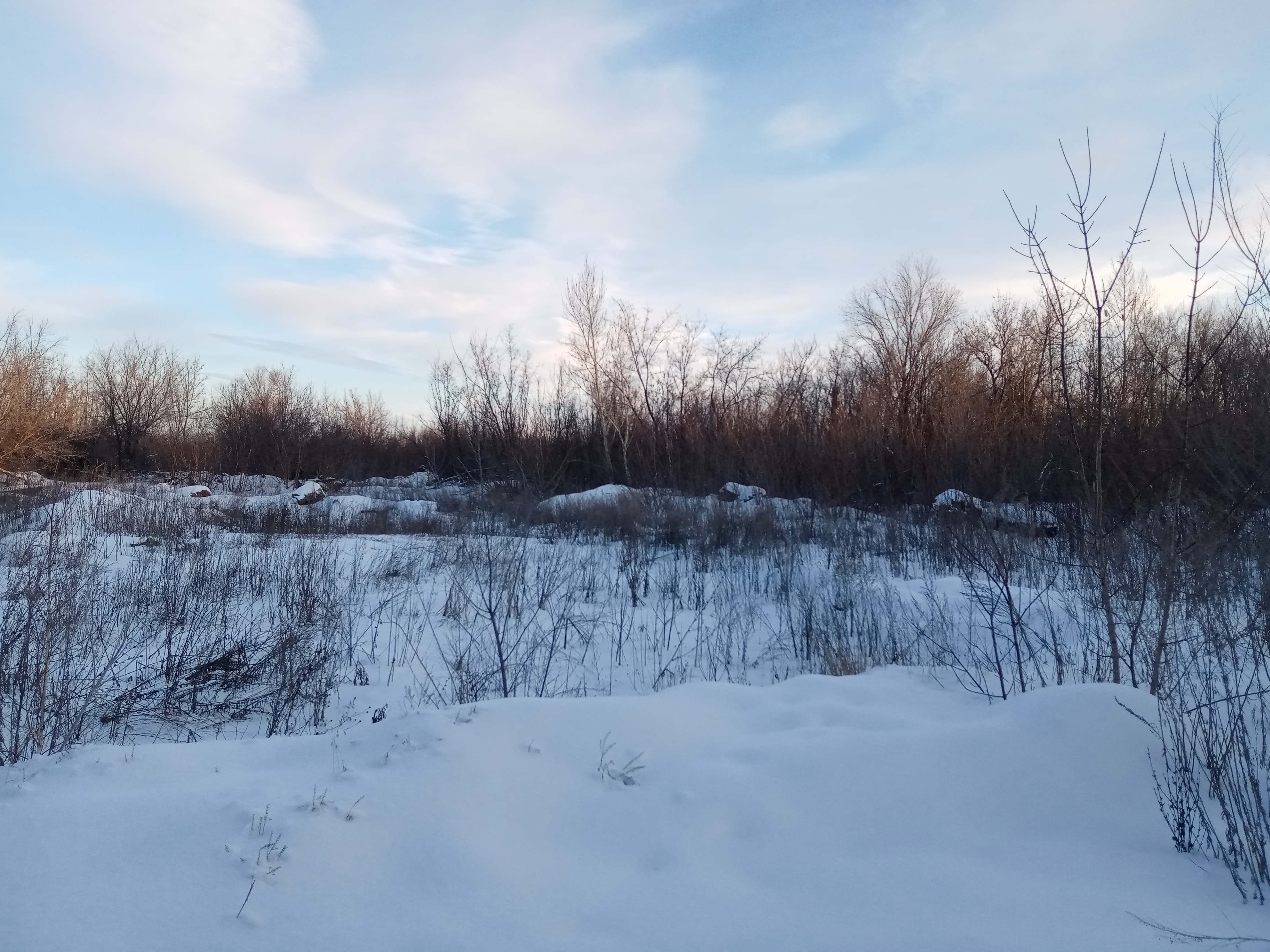 